Домашнее задание «IP-адрес»Петя записал IP-адрес школьного сервера на листке бумаги и положил его в карман куртки. Петина мама случайно постирала куртку вместе с запиской. После стирки Петя обнаружил в кармане четыре обрывка с фрагментами IP-адреса. Эти фрагменты обозначены буквами А, Б, В и Г. Восстановите IP-адрес.В ответе укажите последовательность букв, обозначающих фрагменты, в порядке, соответствующем IP-адресу.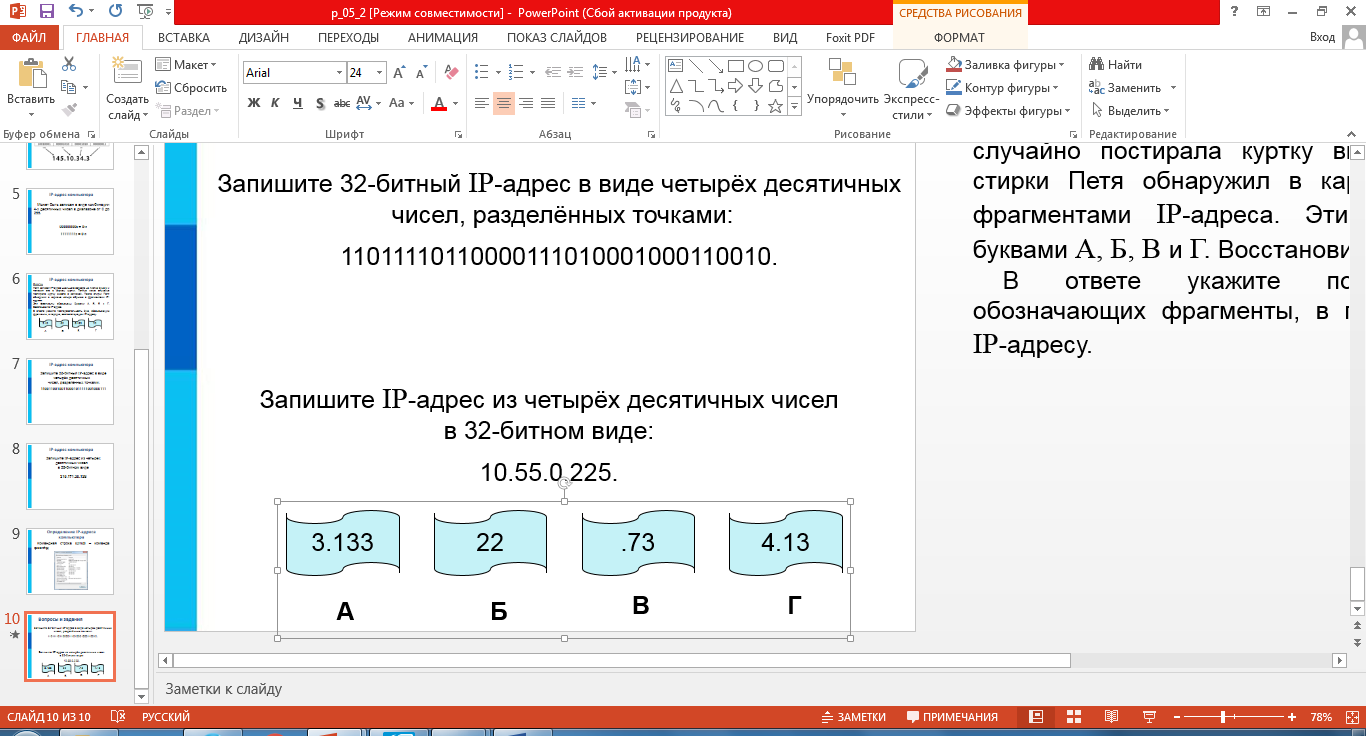 Запишите 32-битный IP-адрес в виде четырёх десятичных чисел, разделённых точками:11011110110000111010001000110010Запишите IP-адрес из четырёх десятичных чисел в 32-битном виде:10.55.0.225